Trentino Presse-InformationWinter 2015/16Im Trentino beginnt der Urlaub schon zu HauseAnreise und Aufenthalt entspannt planen Damit die schönste Zeit im Jahr schon bei der Planung ganz unkompliziert beginnt, haben sich im Trentino viele Unterkünfte zu sogenannten Produktclubs zusammengeschlossen. Egal ob Schlosshotel oder Biobauernhof – jeder Urlauber findet online mit wenigen Klicks seine Wunschunterkunft. Damit nicht genug: Wer mit dem Flugzeug oder der Bahn anreist, profitiert von „Fly Ski Shuttle” und 
„Trentino Bahn Spezial“. Diese Services bringen die Gäste bequem und schnell in die Skigebiete. Die Suche nach der richtigen Unterkunft für den perfekten Urlaub ist bei den umfangreichen Angeboten heutzutage nicht so einfach. Anders im Trentino: Dort haben sich ausgewählte Betriebe zu sogenannten Produktclubs zusammengeschlossen, um sich durch qualitativ hochwertige Angebote von anderen Gebieten abzuheben. Der große Vorteil für den Urlauber: Mit nur wenigen Klicks lässt sich die Wunschunterkunft schnell finden. Unterkünfte für jeden Geschmack Wer sich verwöhnen lassen will, wählt eines der 25 Hotels mit dem Qualitätssiegel 
„Vita Nova“. Individualität und stilvolle Atmosphäre, vom historischen Anwesen bis zum modernen Designhotel, bietet der Club „Trentino Charme“. Familien mit Kindern genießen die Dienstleistungen und Freizeitaktivitäten der Hotels „Giocovacanza“, während Urlauber, die in den Agriturismo-Betrieben „Cuore Rurale“ übernachten, frische Landluft schnuppern. Naturverbundenheit steht auch im Mittelpunkt des Clubs „Qualità Parco“, zu dem sich ausgewählte Hotels, Frühstückspensionen und Campingplätze aus dem Naturpark 
Adamello-Brenta zusammengeschlossen haben. In den „B&B mit Qualität“ genießen die Gäste das familiäre und gemütliche Ambiente. Aushängeschild dieser Unterkünfte ist das reichhaltige Frühstück.Entspannte AnreiseZum perfekten Urlaub gehört nicht nur eine unkomplizierte Planung, sondern auch eine entspannte Anreise. Die garantiert der „Fly Ski Shuttle”. Er bringt Urlaubsgäste, die mit dem Flugzeug anreisen, bequem und schnell ins Skigebiet. Der Shuttledienst pendelt von Dezember bis April zwischen den Trentiner Skigebieten und den Flughäfen von Verona und Venedig sowie Treviso, Bergamo und Mailand Linate. In diesem Winter fahren zudem die Busse nicht nur an den Hauptanreisetagen Samstag und Sonntag, sondern auch donnerstags. Privat-Transfers oder Kombiangebote für Nutzer der Deutschen Bahn sind ebenfalls jederzeit möglich. Eine stressfreie Anreise garantiert auch das „Trentino Bahn Spezial“: Wer mit den Zügen der Deutschen Bahn und der Österreichischen Bundesbahn anreist und in einem der teilnehmenden Hotels übernachtet, wird an den Bahnhöfen in Trento, Rovereto und Bozen persönlich abgeholt und wieder zurückgebracht.Einfach anrufen und buchenFür die Hin- und Rückfahrt mit dem Fly Ski Shuttle zahlen Passagiere 44 Euro, für eine einfache Fahrt 29 Euro. Kinder unter zwölf Jahren fahren gratis, wenn sie mit einem zahlenden Erwachsenen unterwegs sind. Grundsätzlich darf jeder Fahrgast ein Handgepäck und ein Gepäckstück mitnehmen. Jedes weitere Reisegepäck, auch Ski, müssen angemeldet und pro Strecke bezahlt werden. In jedem der fünf Flughäfen gibt es einen Stand mit Servicepersonal, welches bei Fragen zur Verfügung steht. Reservierungen werden auf www.flyskishuttle.com, per E-Mail booking@flyskishuttle.com oder telefonisch unter 
+39 0461 391111 von Montag bis Freitag zwischen 09.00 und 18.00 Uhr entgegengenommen. (3.372 Zeichen)Weitere Informationen, RSS-Newsfeed sowie Download Text und Bild unterwww.press-service.info/trentino-de Aufenthalt und Anreise 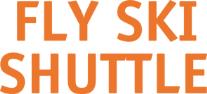 Clubs	Vita Nova	Trentino Charme	Giocovacanza	Agriturismo Trentino	Cuore Rurale	Qualità Parco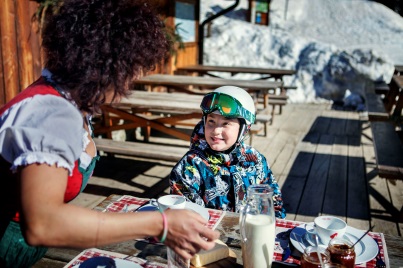 	Vacanze in Baita	Dolomiti Walking Hotels	B&B mit QualitätFly Ski ShuttleFlughäfen		Verona (VRN)		Bergamo (BGY)		Venedig (VCE)		Treviso (TSF)		Mailand Linate (LIN)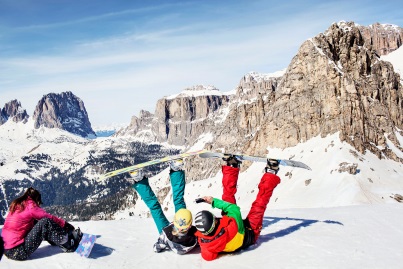 Trentino Bahn SpezialBahnhöfe		Trento			Rovereto			Bozen		Links	www.visittrentino.it/de	www.visittrentino.it/bahnspezial	www.flyskishuttle.comPressekontakt:Trentino Marketing	TOC Agentur für Kommunikation GmbH & Co. KGPaola Pancher/Cinzia Gabrielli	Daniele CescaVia Romagnosi 11	Kolpingring 16
I-38122 Trento	D-82041 Oberhaching bei München
Tel: +39 0461 219 310	Tel: +49 (0)89 1430 400-13press@trentinomarketing.org	daniele.cesca@toctoc.info
www.visittrentino.it	www.toctoc.infowww.press-service.info/trentino-de	www.press-service.info	